Five Star Show Choir Newsletter - December  2018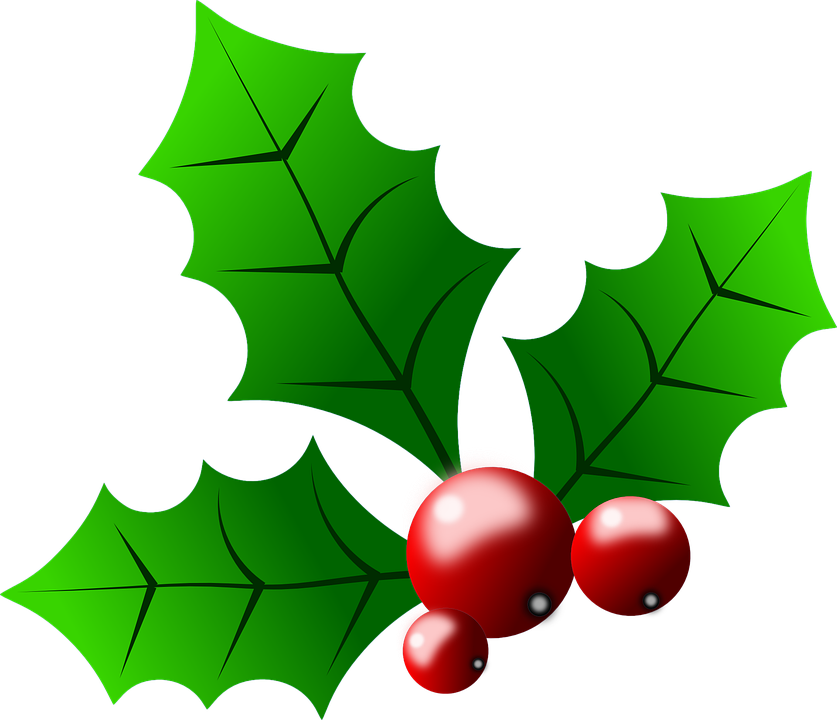 Hello Five Star families, UPCOMING EVENTS:Nob Hill Shop & Stroll Caroling:Thursday, Dec. 6, 2018.  5:30 – 6:30 p.m. Meet at small Triangle Substation Plaza between Girard, Monte Vista, and Dartmouth. Students should wear ugly sweaters, casual bottoms, and any other holiday accessories. Parents/Guardians are encouraged to join us!Class Fees: Click here for detailed fee info. Payments can be placed in the choir room safe but please put child’s name on any checks. Paypal can be used for any choir payments. Click here to make a payment. Yankee Candle:Catalog sales were delivered this week  A big shout to all the sellers out there! It’s not too late to begin online sales. Items ordered early in the month should be delivered by Christmas. Click here for more info. Nutcracker Ballet: December 13th $10. Please send a sack lunch and make sure your child’s name is written on the outside of the lunch box or bag. Click here to sign up as a chaperone. Chaperones must have a valid APS background check. Next board meeting: December 13th @ O’Neils on Juan Tabo  6PM. Our new format is open board meetings. Parents are always welcome to attend, but are not required to participate.Two Men Holiday Thank You: FIve Star would like to show their appreciation this holiday season to our biggest corporate sponsor. If you would to contribute any baked goods, holiday plants or  anything else you think the crew might enjoy please drop them off to my room (48) before December 14th and I will deliver it to the Carmony location. Winter Concert: December 18th. Call for students 6PM. Students should wear EMS Choir Polos and formal black bottoms. Five Star will continue its winter tradition of wearing ugly sweaters and formal black bottoms for this concert. Roadrunner Food Bank:Click HERE to sign up for the all choir holiday volunteer day. 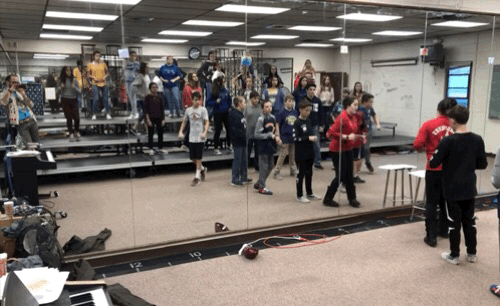 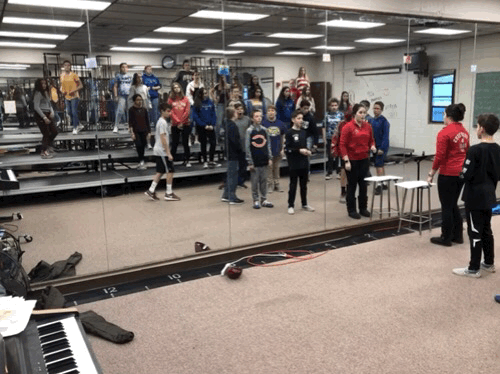 FROM MR. GONZALES: Wowzers, the year is flying by fast! As we know, December is pretty wild month regarding the choir calendar, other EMS courses, other extracurricular activities/sports, and family events and traditions. We are looking forward to making a lot of great holiday memories with our various performances, but also want to be respectful of everyone’s obligations and traditions. We highly recommend all FS students participate in all that we can offer, but are understanding of conflicts and the difficulty of balancing multiple schedules---especially in December. The students are progressing leaps and bounds with respect to their dance instruction and their vocal development is most definitely jaw dropping. I think this winter concert and preceding caroling gigs will be very special; I look forward to having the students perform for you. Thank you for all your continued support and sending in cool kids to learn music and dance. Happy Holidays and Merry Christmas, respectfully. -WilPAST SUCCESSESKelly Jo Designs by Wine: We made $507. Thanks to everyone who participated! Let’s do another one in the spring! Thanks to Coleen Cleland(our new co-treasurer) for setting this up. Manzano Mountain Retreat: The retreat was a great success from what I have heard. A big shout out to all the chaperones that helped out at this event. Click here to see some of the many photos taken by Mr. Gonzales. Must enter password applemtsFall Family Picnic: Our first annual picnic was a huge success. Families from all of the choir ensembles came together for food and fun!  Thank you to all who attend and special thanks to the many families who contributed good food, helped set up, or brought fun games! Building community is at the heart of a strong music program and we look forward to our next large social event. MISCELLANEOUSCommunication: Please make sure you are receiving emails and let us know if there is another family member who is not on the email list. We also use Remind which is a text like app that is helpful for short, last minute reminders. Please click here to sign up. We also have a private Facebook page. Click here if you would like to join. Easy fundraisers: As most of you already know Five Star Show Choir is the most costly of the EMS choir ensembles due travel, costumes, etc. That said, we are constantly thinking how to offset the costs for our families. Last year’s cost per student was $1200, totaling approximately $44,000 as a group.  I wanted to remind families that there are a couple of ways we can raise money with little or no effort.amazon smile is a way to shop online with Amazon, but .5% goes to the choir. Click on the link for more information. Smiths ﻿Smith’s Community Rewards has teamed up with Eisenhower Choir Boosters to help earn money for our choirs.  Every time you shop at Smith’s, just present your Rewards card and a percentage of your purchase will be donated to our program.Smith’s requires that your Rewards card be re-enrolled each year. Click on the link for more information.  Goodwill Event [tentative]: Our next Goodwill event tentatively set for January 2019. Keep saving those used items and tell you friends and family when it gets closer. 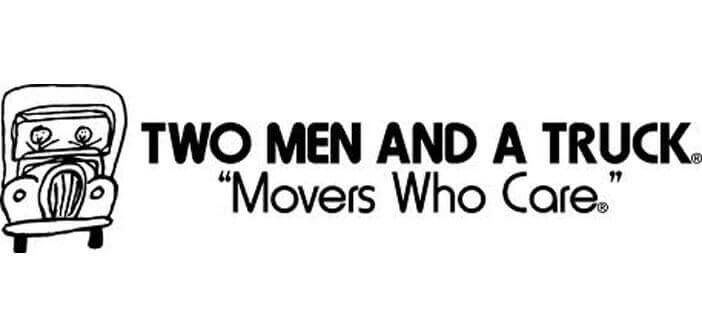 tel:505.672.5305FINAL MESSAGES:I am looking forward to all of the upcoming activities. Please add any upcoming events to your family calendar, share with friends and family via social media etc. and let me know if there are any questions. Keeping everyone informed and in the loop will make for a successful year. Tybi Finnegan VP Show Choirhttps://www.eisenhowerchoirs.com/tybi.finnegan@aps.eduFacebookjoin remind